Акция «Дети России» 2022 г.Учащиеся школы приняли участие в акции «Дети России» 2022г., цель которой заключалась в предупреждении распространения наркомании среди несовершеннолетних.В рамках данной акции была проведена «Зарядка с чемпионом». Провела зарядку выпускница нашей школы Хубулова Ирэна - Мастер спорта международного класса, трёхкратная чемпионка Европы по дзюдо, призёр Чемпионата Мира по дзюдо, двукратная чемпионка мира по самбо, победительница Юношеских Олимпийских Игр по дзюдо. Так же Ирэна провела беседу с учащимися о важности  здорового образа жизни, занятий спортом. Во время встречи Ирэна старалась донести до подрастающего поколения мысль, что пагубные пристрастия мешают молодым людям  становиться полноценными членами общества.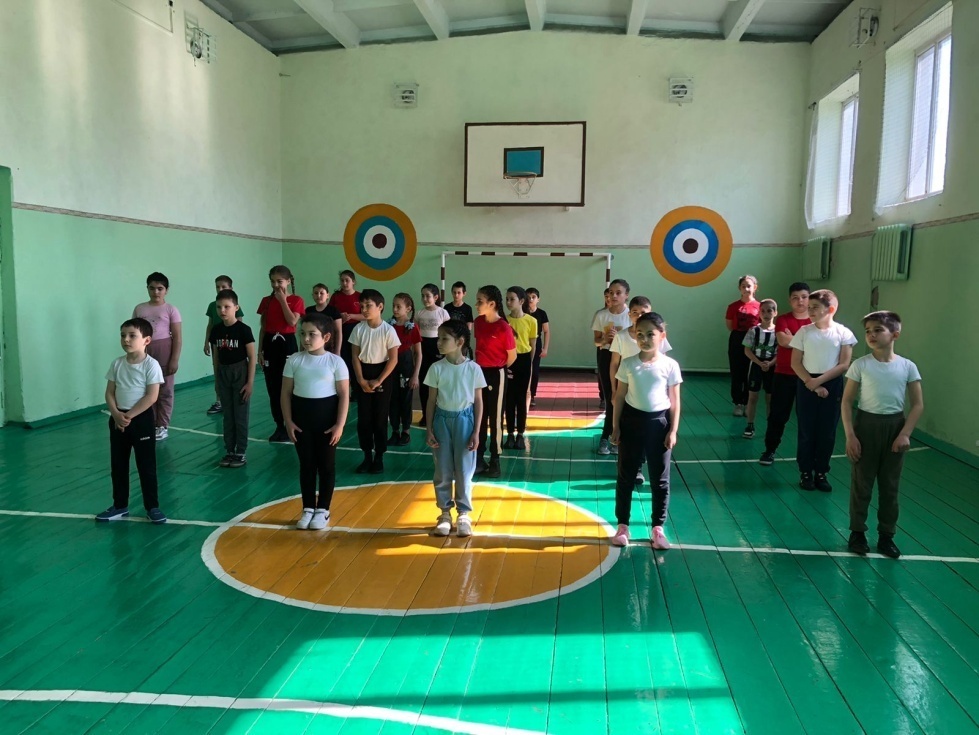 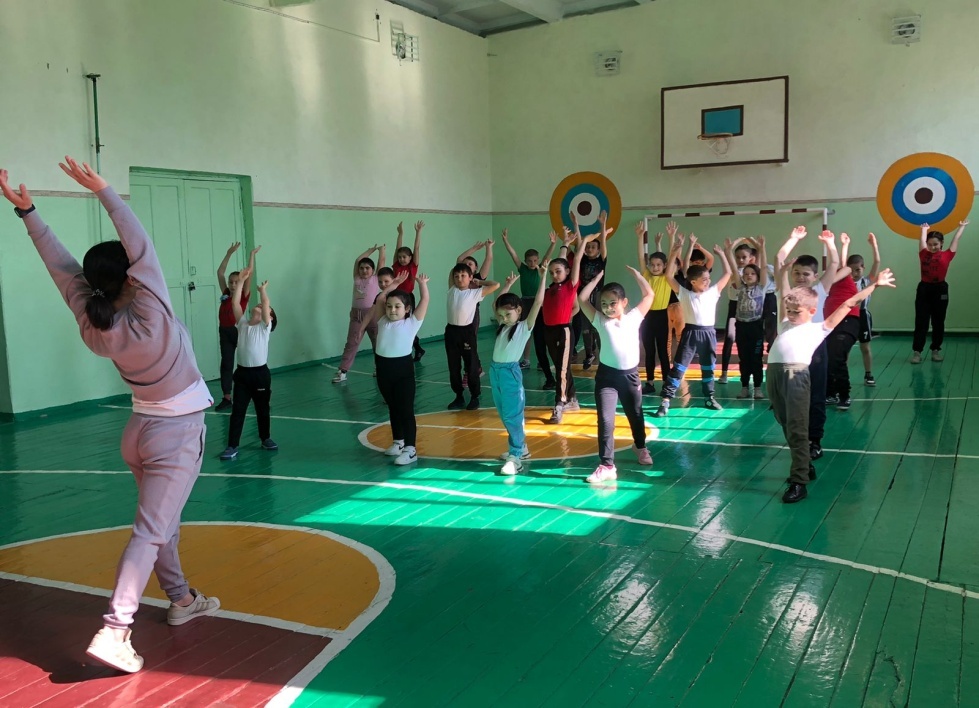 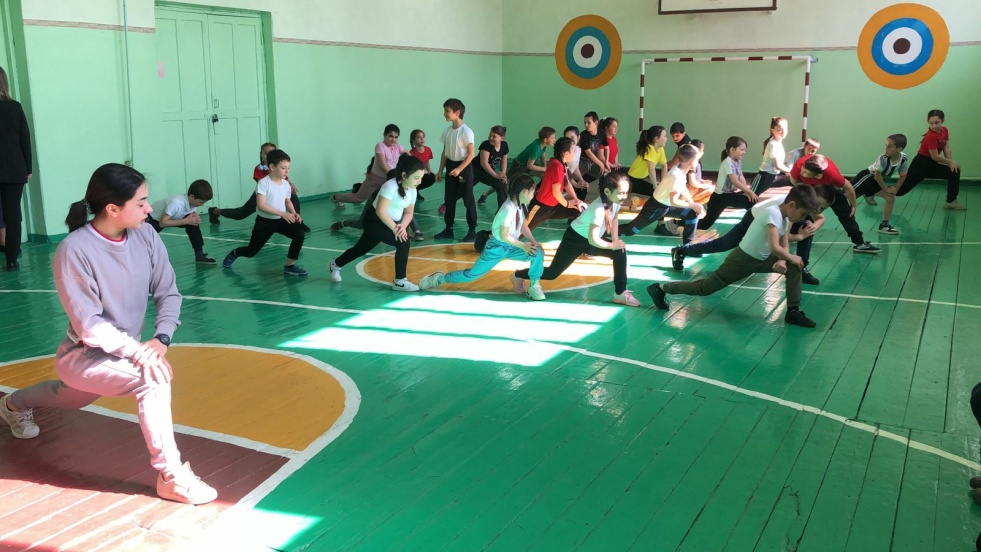 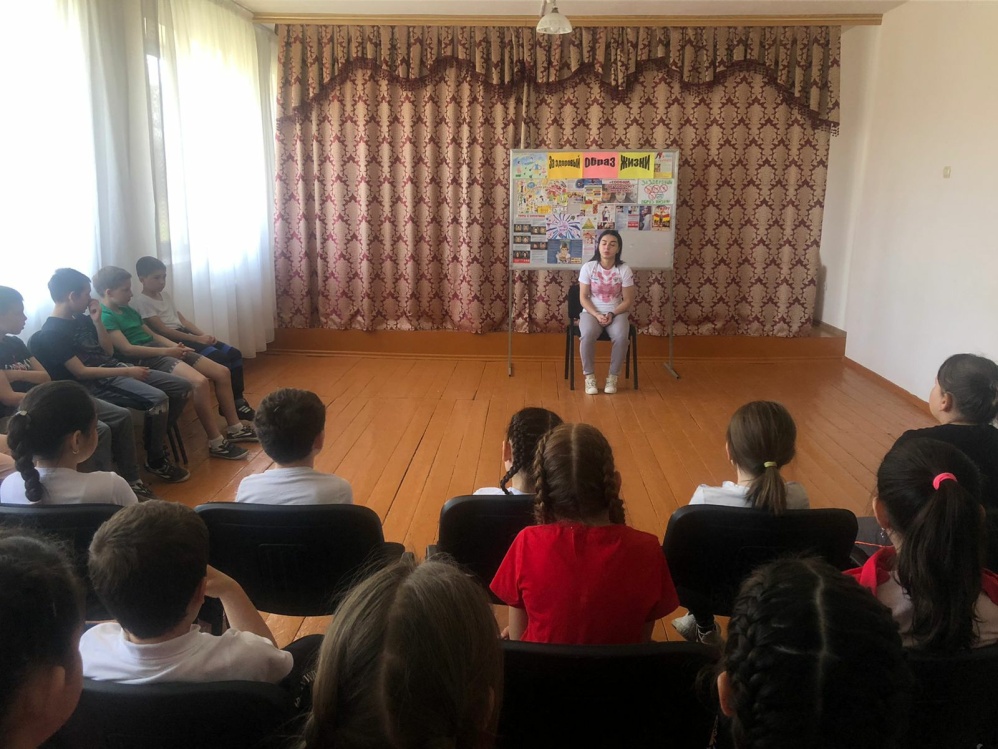 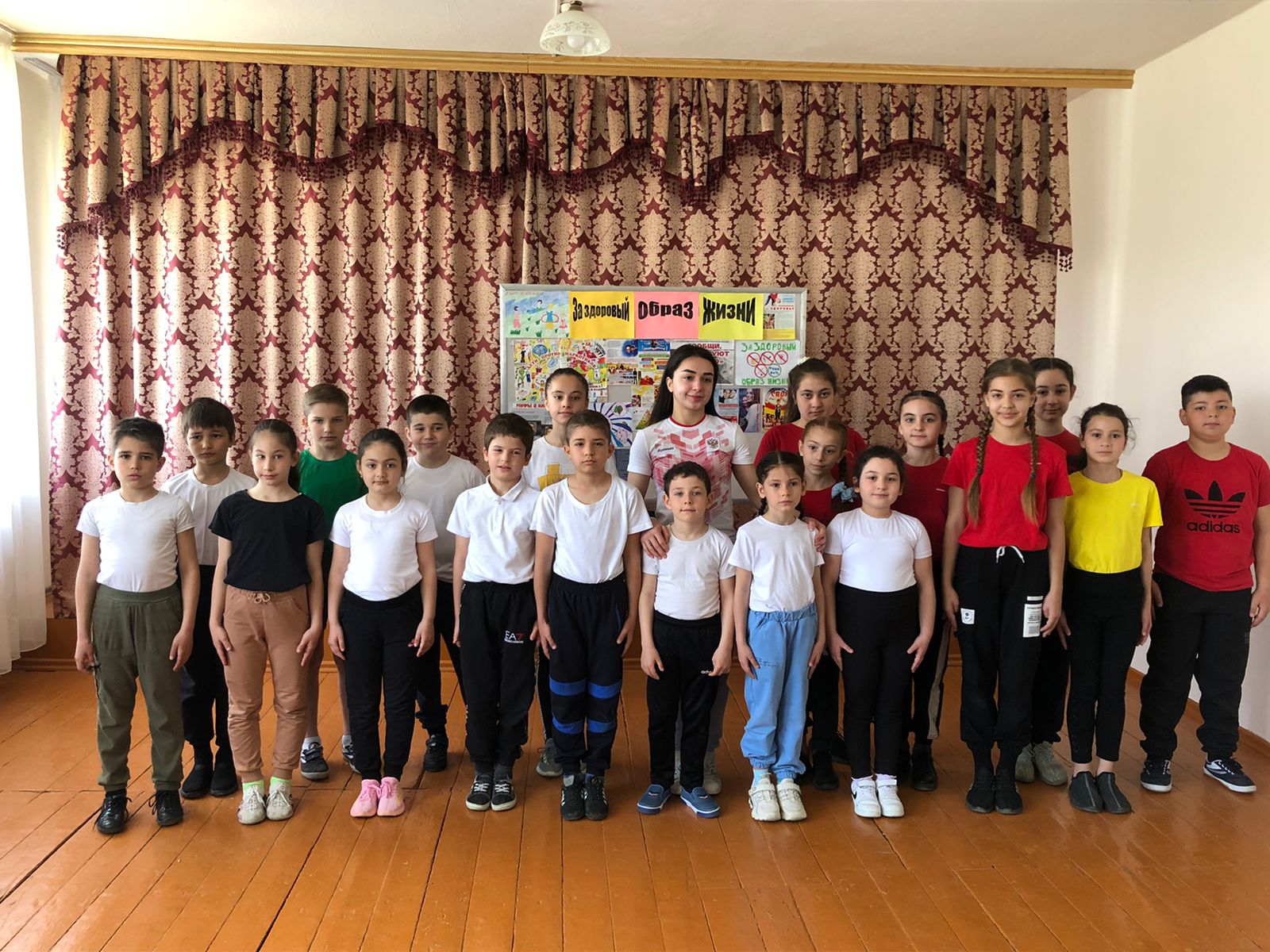 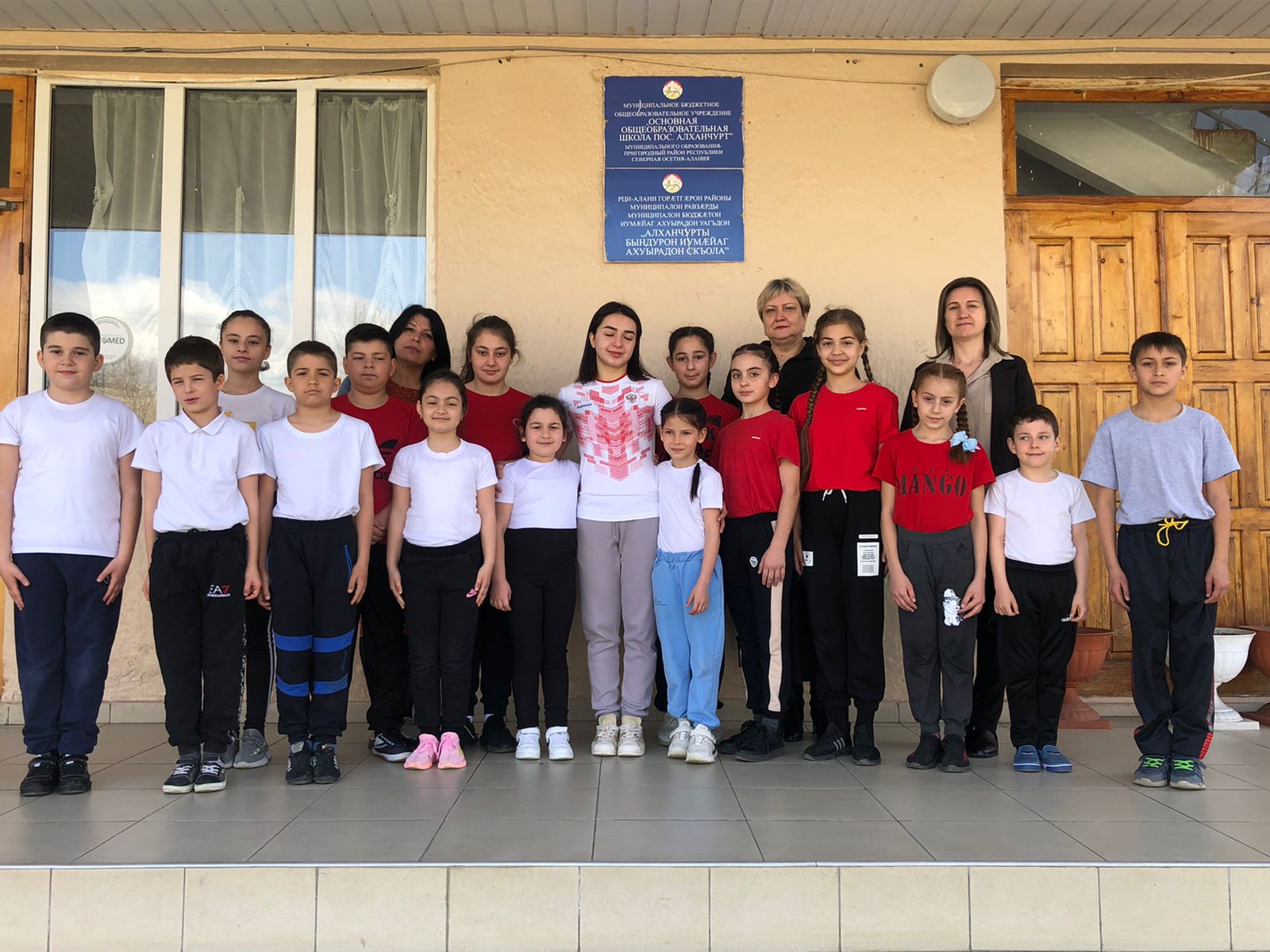 